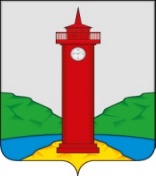 РОССИЙСКАЯ ФЕДЕРАЦИЯ
САМАРСКАЯ ОБЛАСТЬМУНИЦИПАЛЬНЫЙ РАЙОН ВолжскийСОБРАНИЕ ПРЕДСТАВИТЕЛЕЙ СЕЛЬСКОГО ПОСЕЛЕНИЯ КУРУМОЧЧЕТВЕРТОГО СОЗЫВА                                                            РЕШЕНИЕ «29» декабря  2021 г                                                                      № 80/23       О   реализации проекта по благоустройству сельских территорий на 2022 год   в рамках государственной программы Российской Федерации                                 «Комплексное развитие сельских территорий» В соответствии с Бюджетным кодексом Российской Федерации, Федеральным законом от 06 октября 2003 года № 131-ФЗ «Об общих принципах организации местного самоуправления в Российской Федерации», Уставом   сельского поселения Курумоч, рассмотрев государственную программу Российской Федерации «Комплексное развитие сельских территорий», Собрание представителей сельского поселения Курумоч муниципального района Волжский Самарской области РЕШИЛО:   1. Принять участие  в  государственной программе Российской Федерации                                 «Комплексное развитие сельских территорий» по направлению                                                                                                        «Создание  и обустройство зон отдыха, спортивных и детских игровых площадок, площадок для занятия адаптивной физической культурой и адаптивным спортом для лиц с ограниченными возможностями здоровья» в 2022 году с проектом «Устройство детской  игровой площадки  на набережной реки Курумка в селе Курумоч».  2.Настоящее решение подлежит размещению на официальном сайте Администрации сельском    поселении    Курумоч    муниципального района Волжский    Самарской области http://sp-kurumoch.ru/, в информационно-телекоммуникационной сети «Интернет».  3. Настоящее решение вступает в силу со дня его официального опубликования. Глава сельского поселения Курумоч                                              	   	 И.В.Елизаров  муниципального района ВолжскийСамарской областиПредседатель Собрания представителейсельского поселения Курумочмуниципального района Волжский Самарской области						        	 	 И.К.Каширин